3. Настоящее Постановление подлежит размещению на официальном сайте администрации Промышленновского муниципального округа в сети Интернет.4. Контроль  за  исполнением  настоящего  Постановления  оставляю за собой.5. Настоящее Постановление вступает в силу со дня подписания.Исп. И.Ю. Андреева тел.7-44-13                                                                      Приложение № 1                                                                     к постановлению                                                                  администрации Промышленновского                                                                   муниципального округа                                                                      от _________ № _________ППриложение № 2к постановлениюадминистрации Промышленновскогомуниципального округаот ___________ №  ________Перечень основных мероприятий муниципальной  программыРесурсное обеспечение реализации муниципальной  программы«Поддержка агропромышленного комплекса в Промышленновском муниципальном округе»на 2018-2026 годыСведения о планируемых значениях целевых показателей (индикаторов)  муниципальной программы                                    ГлаваПромышленновского муниципального округа          С.А. ФедарюкПаспорт муниципальной программы   «Поддержка агропромышленного  комплекса в  Промышленновском  муниципальном округе» на 2018-2026 годыПаспорт муниципальной программы   «Поддержка агропромышленного  комплекса в  Промышленновском  муниципальном округе» на 2018-2026 годыНаименование муниципальной программы«Поддержка агропромышленного  комплекса в  Промышленновском муниципальном округе»на 2018-2026 годы  (далее - Программа)Директор ПрограммыИ.о.заместителя главы Промышленновского муниципального округа     Ответственный исполнитель (координатор) муниципальной программыОтдел  сельского  хозяйства администрации Промышленновского муниципального округаИсполнители муниципальной программыАдминистрация Промышленновского муниципального округа Цели  муниципальной программыСпособствовать  более  полному  раскрытию  и  эффективному  использованию  внутреннего  потенциала  агробизнеса,  путём  проведения  конкурсов  и  премирования  сельхозтоваропроизводителей  Задачи муниципальной программыСтимулирование увеличения  производства  и  реализации  сельскохозяйственной  продукции,  повышение  занятости  и  самозанятости  сельского  населения,  его  доходовСрок  реализации программы2018-2026 годыОбъемы и источники финансирования муниципальной программы в целом и с разбивкой по годам ее реализацииВсего средств- 909,9 тыс. руб.,в том числе по годам реализации:2018 год – 41,4 тыс. руб.;2019 год – 29,9 тыс. руб.;2020 год – 0,0 тыс. руб.;2021 год – 0,0 тыс. руб.;2022 год – 39,1 тыс. руб.;2023 год – 237,9 тыс. руб.;2024 год – 187,2 тыс. руб.;2025 год – 187,2 тыс. руб.;2026 год – 187,2 тыс. руб.из них: местный бюджет  - 909,9 тыс. руб.,в том числе по годам реализации:2018 год – 41,4 тыс. руб.;2019 год – 29,9 тыс. руб.;2020 год – 0,0 тыс. руб.;2021 год – 0,0 тыс. руб.;2022 год – 39,1 тыс. руб.;2023 год – 237,9 тыс. руб.;2024 год – 187,2 тыс. руб.;2025 год – 187,2 тыс. руб.;2026 год – 187,2 тыс. руб.Ожидаемые конечные результаты реализации муниципальной программыРеализация программных мероприятий позволит обеспечить материальную заинтересованность работников в повышении производительности труда с целью роста объёмов производства валовой продукции сельского хозяйства.Начальник отдела сельского хозяйства     О.Б. Крюков№п/пНаименование подпрограммы,основного мероприятия, мероприятияКраткое описание подпрограммы, основного мероприятия, мероприятияНаименование целевого показателя (индикатора)Порядок определения (формула)Муниципальная программа  «Поддержка агропромышленного  комплекса в  Промышленновском  муниципальном округе» на 2018-2026 годыМуниципальная программа  «Поддержка агропромышленного  комплекса в  Промышленновском  муниципальном округе» на 2018-2026 годыМуниципальная программа  «Поддержка агропромышленного  комплекса в  Промышленновском  муниципальном округе» на 2018-2026 годыМуниципальная программа  «Поддержка агропромышленного  комплекса в  Промышленновском  муниципальном округе» на 2018-2026 годы1. Цель: способствовать  более  полному  раскрытию  и  эффективному  использованию  внутреннего  потенциала  агробизнеса,  путём  проведения  конкурсов и  премирования  сельхозтоваропроизводителей   Цель: способствовать  более  полному  раскрытию  и  эффективному  использованию  внутреннего  потенциала  агробизнеса,  путём  проведения  конкурсов и  премирования  сельхозтоваропроизводителей   Цель: способствовать  более  полному  раскрытию  и  эффективному  использованию  внутреннего  потенциала  агробизнеса,  путём  проведения  конкурсов и  премирования  сельхозтоваропроизводителей   Цель: способствовать  более  полному  раскрытию  и  эффективному  использованию  внутреннего  потенциала  агробизнеса,  путём  проведения  конкурсов и  премирования  сельхозтоваропроизводителей  1. Задача: Стимулирование увеличения  производства  и  реализации  сельскохозяйственной  продукции,  повышение  занятости  и  самозанятости  сельского  населения,  его  доходов Задача: Стимулирование увеличения  производства  и  реализации  сельскохозяйственной  продукции,  повышение  занятости  и  самозанятости  сельского  населения,  его  доходов Задача: Стимулирование увеличения  производства  и  реализации  сельскохозяйственной  продукции,  повышение  занятости  и  самозанятости  сельского  населения,  его  доходов Задача: Стимулирование увеличения  производства  и  реализации  сельскохозяйственной  продукции,  повышение  занятости  и  самозанятости  сельского  населения,  его  доходов1.1. Мероприятие «Проведение конкурсов»Проведение конкурсов: - техников искусственного осеменения коров - операторов машинного доенияПроцент роста производства валовой продукции сельского хозяйства (в сопоставимых ценах)Вал. продукция текущего года/вал. продукцию предыдущего года ( в %)№п/пНаименование муниципальной  программы, подпрограммы, мероприятияНаименование муниципальной  программы, подпрограммы, мероприятияИсточник финансированияОбъем финансовых ресурсов,  тыс. рублейОбъем финансовых ресурсов,  тыс. рублейОбъем финансовых ресурсов,  тыс. рублейОбъем финансовых ресурсов,  тыс. рублейОбъем финансовых ресурсов,  тыс. рублейОбъем финансовых ресурсов,  тыс. рублейОбъем финансовых ресурсов,  тыс. рублейОбъем финансовых ресурсов,  тыс. рублейОбъем финансовых ресурсов,  тыс. рублей№п/пНаименование муниципальной  программы, подпрограммы, мероприятияНаименование муниципальной  программы, подпрограммы, мероприятияИсточник финансирования2018 год2019 год2020 год2021 год2022 год2023 год2024 год2025 год2026год1223456789101112Муниципальная  программа «Поддержка агропромышленного  комплексав  Промышленновском муниципальном округе» на 2018-2026 годыВсего41,429,90    039,1237,9187,2187,2187,2Муниципальная  программа «Поддержка агропромышленного  комплексав  Промышленновском муниципальном округе» на 2018-2026 годыМестный бюджет 41,429,90039,1237,9187,2187,2187,2Всего41,429,90039,1237,9187,2187,2187,21.1Мероприятие«Проведение конкурсов»Мероприятие«Проведение конкурсов»Всего41,429,90039,1237,9187,2187,2187,21.1Мероприятие«Проведение конкурсов»Мероприятие«Проведение конкурсов»Местный бюджет41,429,90039,1237,9187,2187,2187,2№ п/пНаименование муниципальной программы, подпрограммы, мероприятияНаименование целевого показателя (индикатора)Единица измеренияПлановое значение целевогопоказателя (индикатора)Плановое значение целевогопоказателя (индикатора)Плановое значение целевогопоказателя (индикатора)Плановое значение целевогопоказателя (индикатора)Плановое значение целевогопоказателя (индикатора)Плановое значение целевогопоказателя (индикатора)Плановое значение целевогопоказателя (индикатора)Плановое значение целевогопоказателя (индикатора)Плановое значение целевогопоказателя (индикатора)Наименование муниципальной программы, подпрограммы, мероприятияНаименование целевого показателя (индикатора)Единица измерения2018 год2019 год2020 год2021 год2022 год2023 год2024 год2025 год2026 год12345678910111213Муниципальная программа                        «Поддержка агропромышленного  комплекса в  Промышленновском  муниципальном округе»на 2018-2026 годыРост  объёма  продукции  сельского  хозяйства (в сопоставимых  ценах)%, к предыдущему году91,4104,5108,1105,0105,0----Муниципальная программа                        «Поддержка агропромышленного  комплекса в  Промышленновском  муниципальном округе»на 2018-2026 годыПроцент роста производства валовой продукции сельского хозяйства (в сопоставимых ценах)%, к предыдущему году-----106,0105,0105,0105,01.1Мероприятие«Проведение конкурсов»Рост  объёма  продукции  сельского  хозяйства (в сопоставимых  ценах)%, к предыдущему году91,4104,5108,1105,0105,0----1.1Мероприятие«Проведение конкурсов»Процент роста производства валовой продукции сельского хозяйства (в сопоставимых ценах)%, к предыдущему году-----106,0105,0105,0105,0Начальник отдела сельского хозяйства     О.Б. Крюков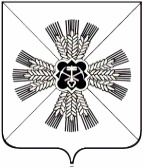 